Завдання для районних етапів Харківського міського турніру юних математиків(2019/2020 навчальний рік)Пропонуємо завдання для районних етапів міського турніру юних математиків, проведення якого планується у вересні 2019 року.Завдання для районних етапів Харківського міського турніру юних математиків(2019/2020 навчальний рік)(Нумерація відповідає переліку завдань ХХІІ Всеукраїнського турніру юних математиків імені професора М.Й. Ядренка).«Діофантові рівняння»а)	Доведіть, що для довільних натуральних чисел a та b рівняння x2 - xy - y2 = a2 + ab - b2 має нескінченну кількість розв'язків у натуральних числах x та y . «Дві нерівності»Для всіх натуральних чисел n доведіть нерівності: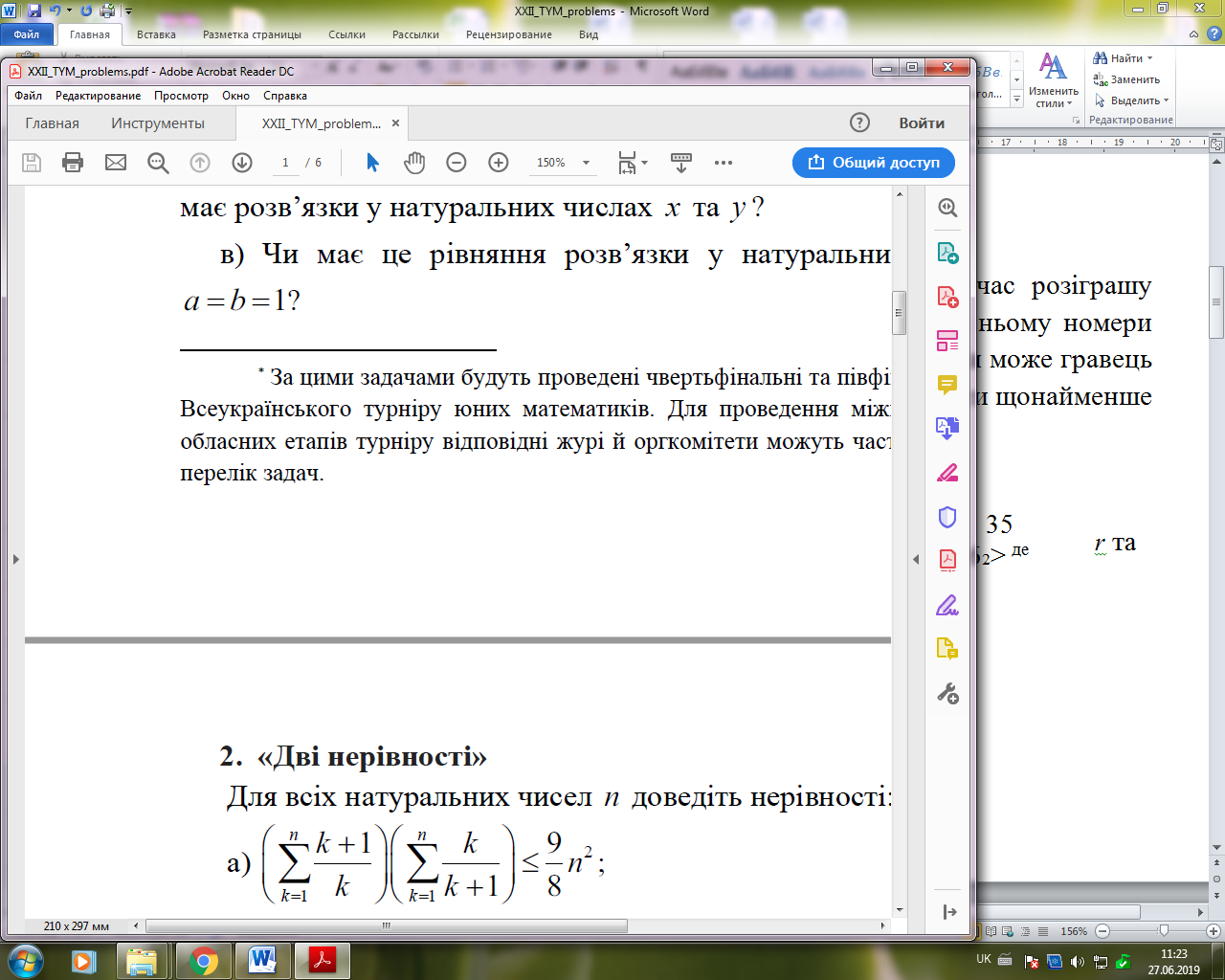  «Спортлото»У Лототроні міститься 36 занумерованих кульок. Під час розіграшу лотереї випадає шість кульок. Гравець купує білет і записує в ньому номери шести кульок, які, на його думку, випадуть під час розіграшу. Чи може гравець купити 12 білетів і гарантовано, принаймні в одному з них, вгадати щонайменше два номери? «Подільність на 37»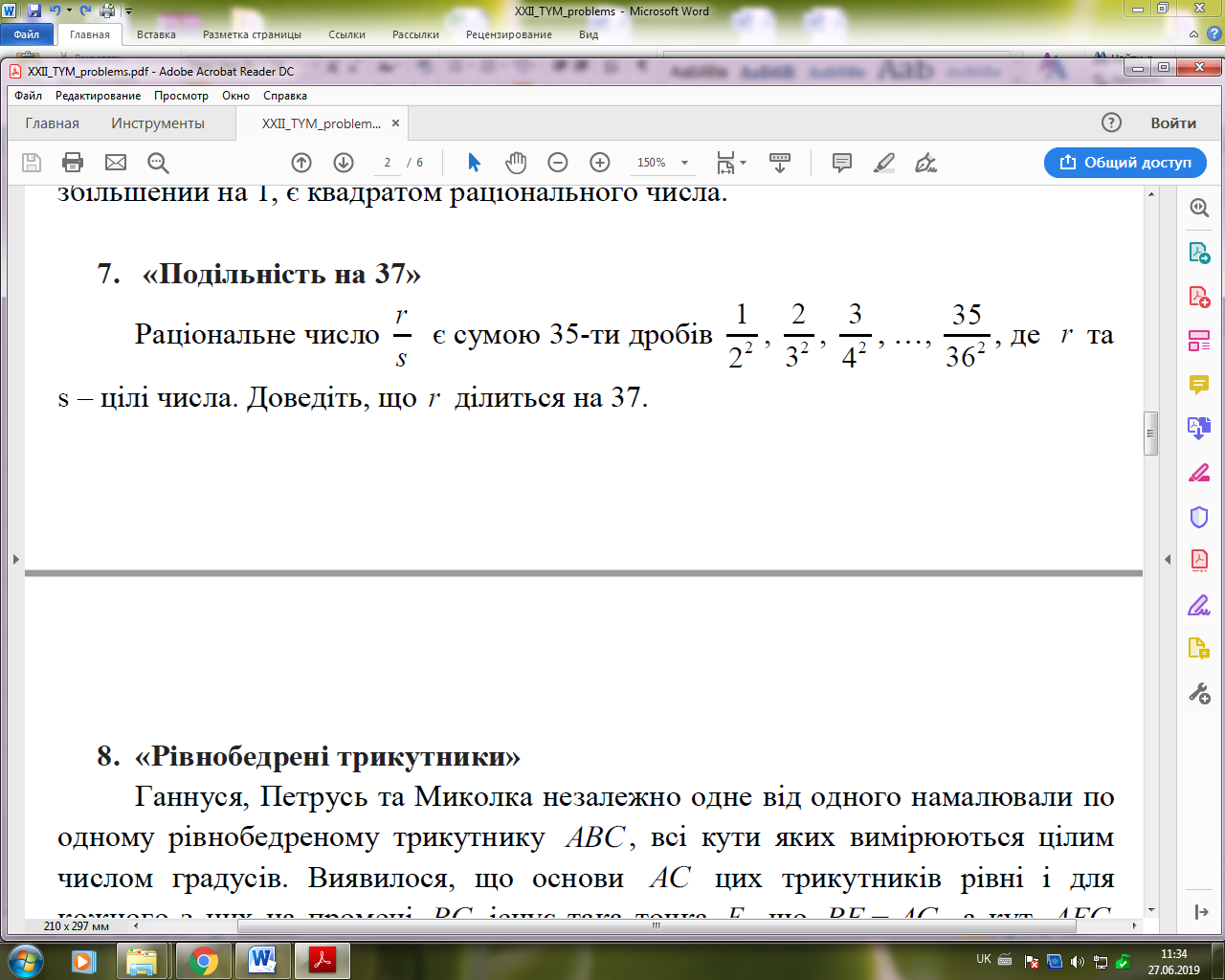  «Вписані кола»На стороні BC нерівнобедреного трикутника ABC вибрали точку D і в кожен із трикутників ABD та ACD вписали коло. Потім усе витерли, залишивши лише два кола. Відомо, з якого боку від їхньої лінії центрів розташована вершина A . За допомогою циркуля і лінійки відновіть трикутник ABC, якщо ми знаємо, що в ньому:а)	AD є бісектрисою;б)	AD є медіаною.«Характеризація ортоцентра»На висоті AH1 гострокутного нерівнобедреного трикутника ABC з попарно різними сторонами вибрали деяку точку X , з якої на сторони AB та AC опустили перпендикуляри XN та XM відповідно. Виявилося, що H1A - бісектриса кута MH1N. Доведіть, що X - точка перетину висот трикутника ABC. «Замощення паралелограмами»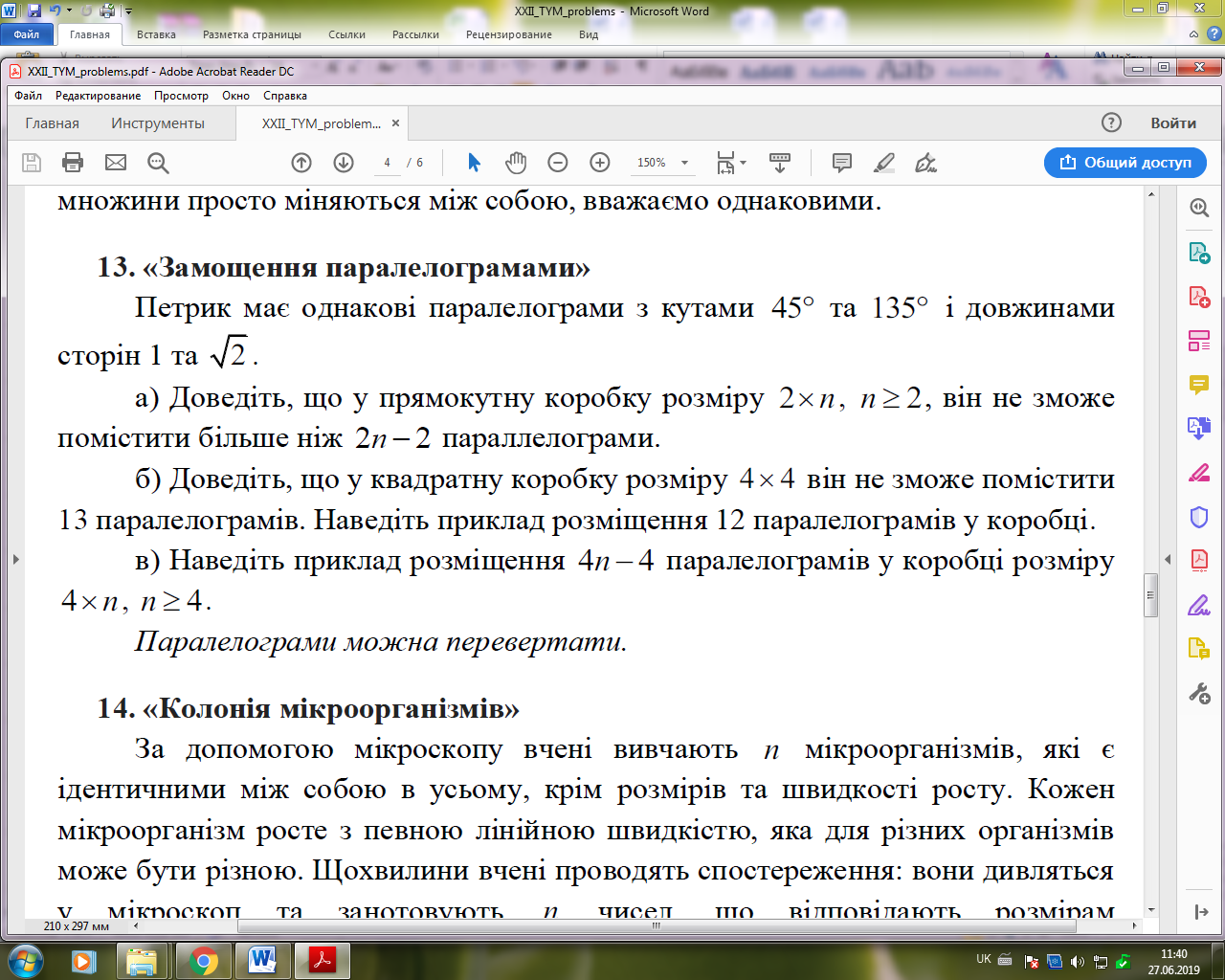 15. «Архімед зважує злитки»а) Цар Сиракуз Гієрон мав 6 золотих злитків. На вигляд злитки схожі, проте маси у них різні (однакових мас немає). Архімеду видали терези зі стрілкою і бирки з номерами від 1 до n . Гієрон наказав Архімеду зважити ці злитки й на кожний приклеїти бирку так, щоб номери йшли за зростанням мас. При цьому Архімеду видають злитки по одному й одразу після зважування й наклеювання бирки його забирають (тобто змінити бирку вже не можна). Проте дозволяється, щоб номери йшли не за порядком: наприклад, можна, щоби найлегший мав номер 3, другий за масою - 8 тощо. Для якого мінімального n Архімед може бути певен, що зуміє впоратись із завданням? «Гра з арифметичною прогресією»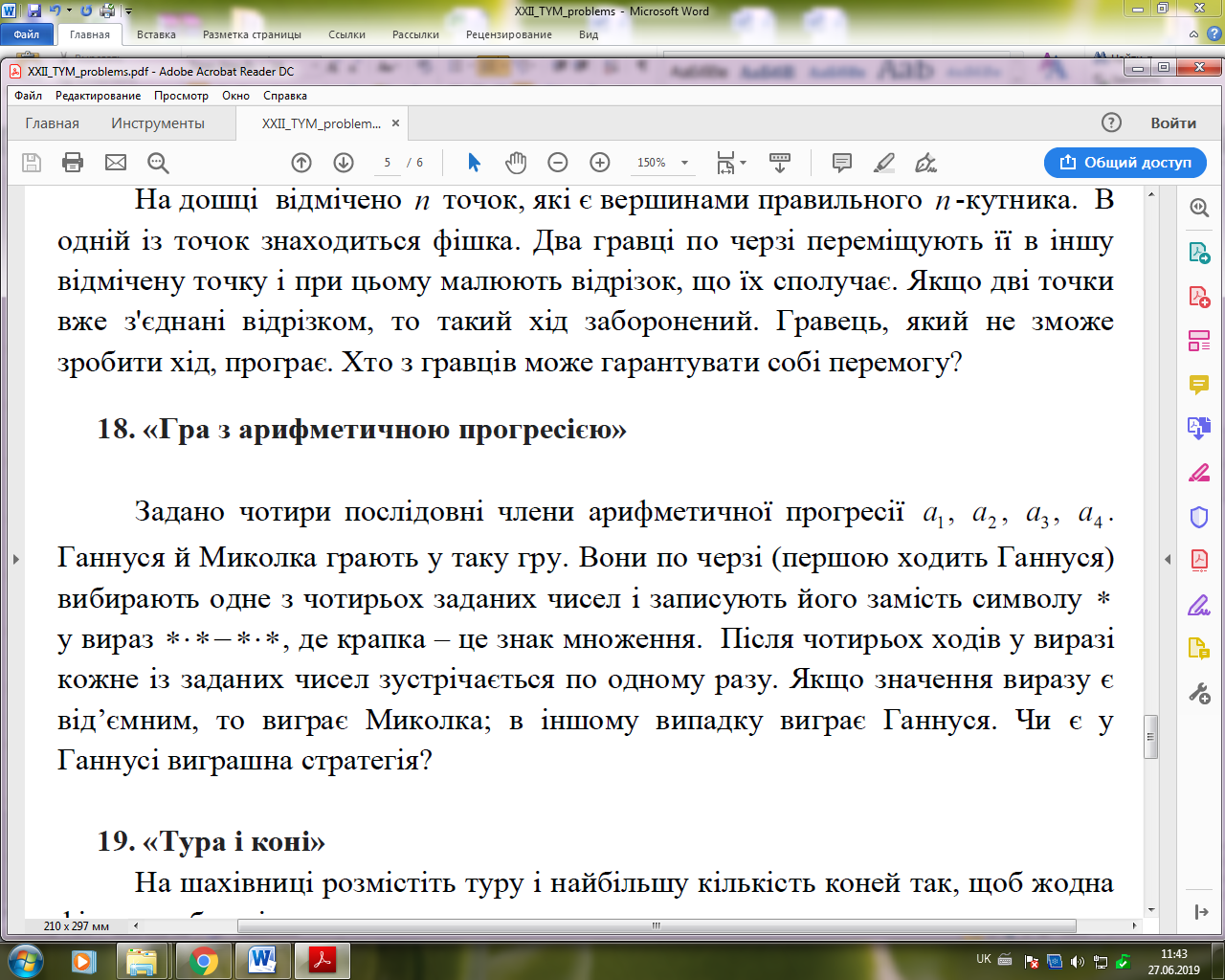 «Тура і коні»На шахівниці розмістіть туру і найбільшу кількість коней так, щоб жоднафігура не била іншу.Матеріали для проведення відбіркових етапів турніру підготували:В. М. Журавльов, Е. Г. Ейлазян, О. В. Зеленський, А. І. Казмерчук, Д. Коуклі, О. Г. Кукуш, О. О. Курченко, М. П. Мороз, Д. П. Мисак, О. Б. Панасенко, В. М. Радченко, М. М. Рожкова, П. І. Самовол, О. К. Толпиго, Е. Й. Туркевич, І. В. Федак, А. М. Фролкін, Г. М. Шевченко.